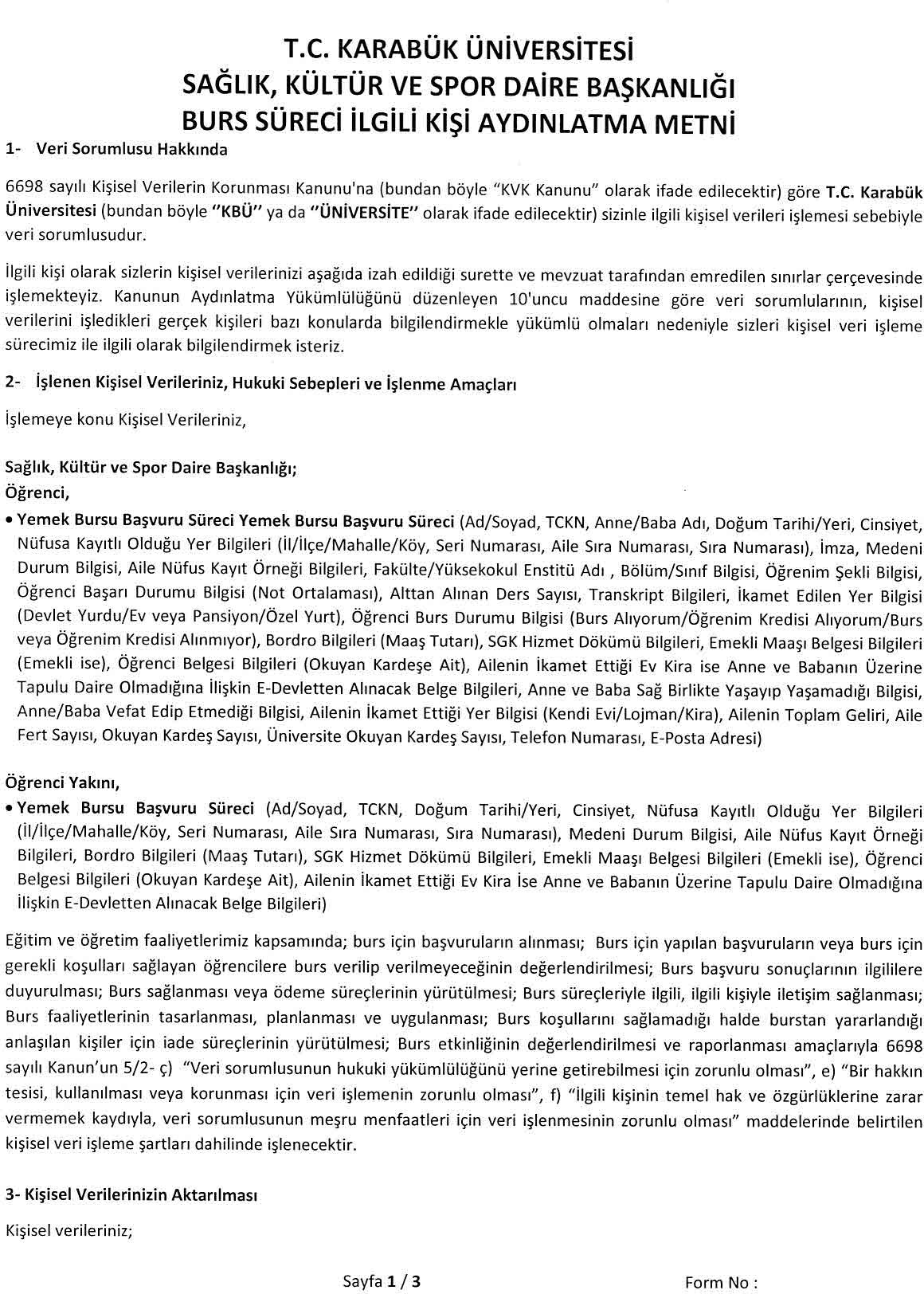 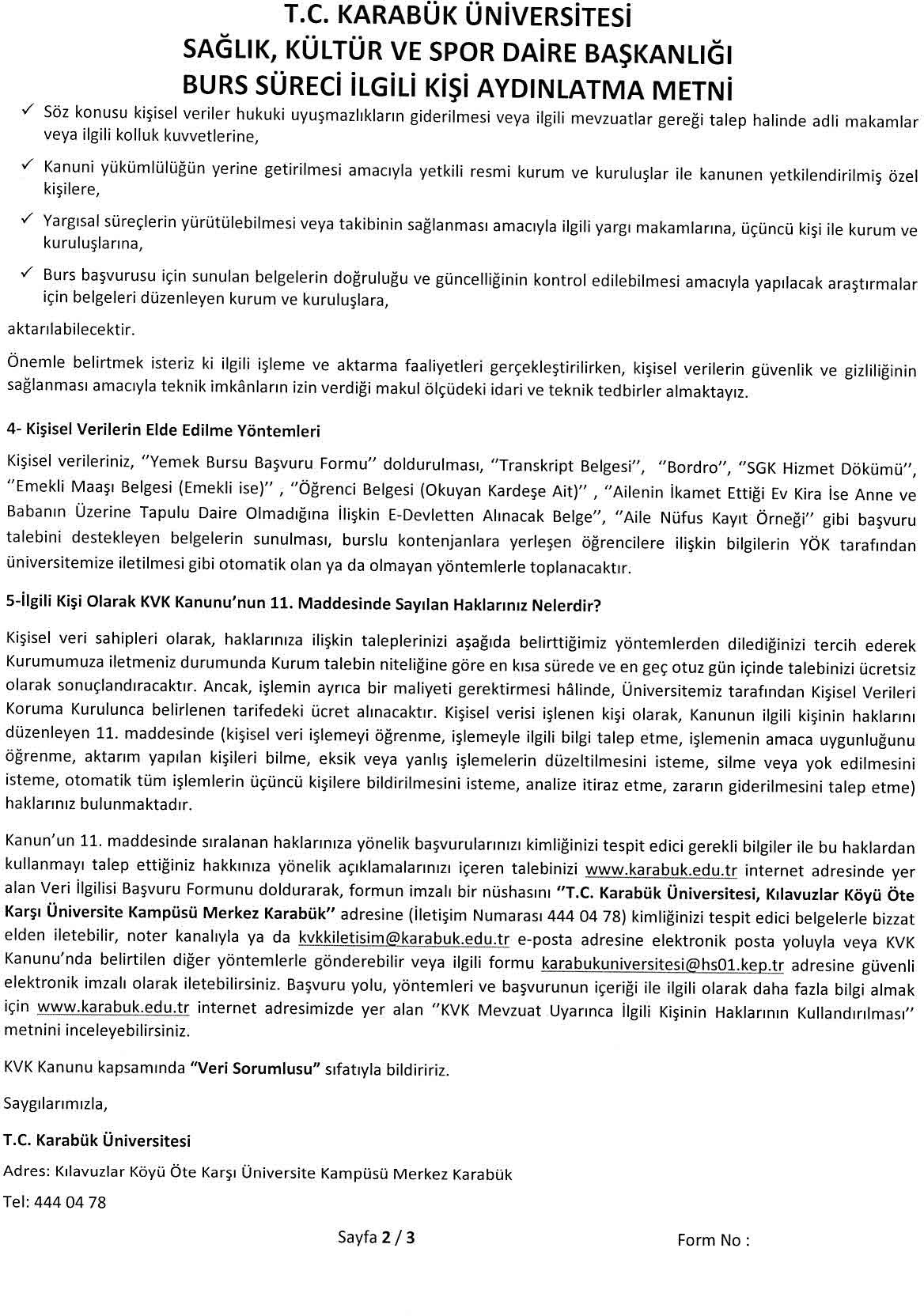 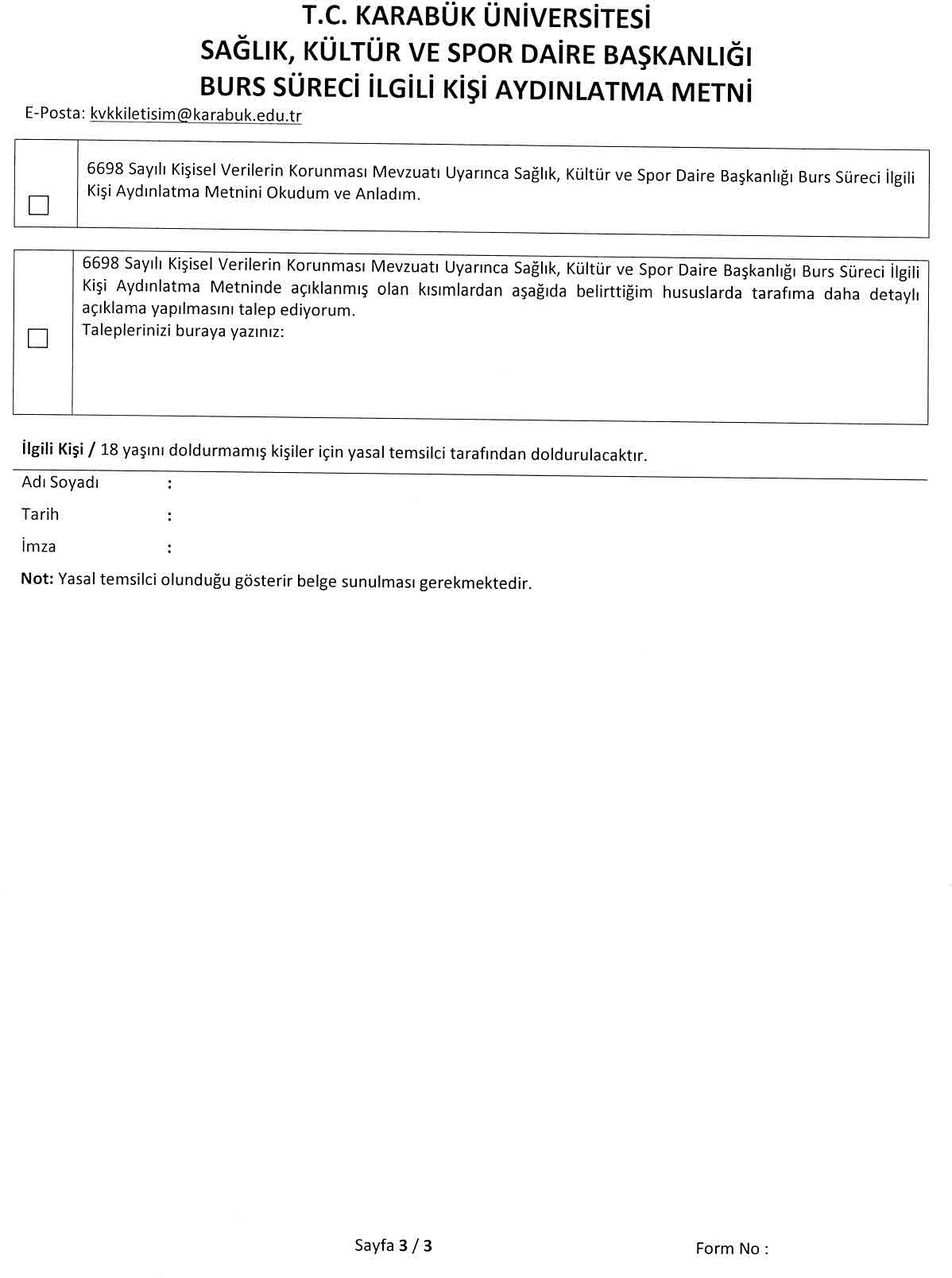 A- KİŞİSEL BİLGİLERA- KİŞİSEL BİLGİLERA- KİŞİSEL BİLGİLERA- KİŞİSEL BİLGİLERA- KİŞİSEL BİLGİLERA- KİŞİSEL BİLGİLERA- KİŞİSEL BİLGİLERA- KİŞİSEL BİLGİLERA- KİŞİSEL BİLGİLERT.C. Kimlik NoT.C. Kimlik NoNüfus BilgileriNüfus BilgileriNüfus BilgileriNüfus BilgileriNüfus BilgileriAdı SoyadıAdı SoyadıİliCilt NoBaba AdıBaba AdıİlçesiAile SıraAna AdıAna AdıMah/KöySıra NoDoğum Yeri /TarihiDoğum Yeri /TarihiCinsiyet B- ÖĞRENİM BİLGİLERİ B- ÖĞRENİM BİLGİLERİ B- ÖĞRENİM BİLGİLERİ B- ÖĞRENİM BİLGİLERİ B- ÖĞRENİM BİLGİLERİ B- ÖĞRENİM BİLGİLERİ B- ÖĞRENİM BİLGİLERİ B- ÖĞRENİM BİLGİLERİ B- ÖĞRENİM BİLGİLERİ Fakülte/Yüksekokul Enstitü AdıFakülte/Yüksekokul Enstitü AdıBölüm Adı Fakülte/Yüksekokul Enstitü AdıFakülte/Yüksekokul Enstitü AdıBölüm Adı Öğrenim ŞekliÖğrenim ŞekliSınıfı Öğrenci No C- ÖĞRENCİYE AİT BİLGİLER C- ÖĞRENCİYE AİT BİLGİLER C- ÖĞRENCİYE AİT BİLGİLER C- ÖĞRENCİYE AİT BİLGİLER C- ÖĞRENCİYE AİT BİLGİLER C- ÖĞRENCİYE AİT BİLGİLER C- ÖĞRENCİYE AİT BİLGİLER C- ÖĞRENCİYE AİT BİLGİLER C- ÖĞRENCİYE AİT BİLGİLER ÖĞRENCİNİN İKAMET ETTİĞİ YERÖĞRENCİNİN İKAMET ETTİĞİ YERÖĞRENCİNİN İKAMET ETTİĞİ YERÖĞRENCİNİN İKAMET ETTİĞİ YERANNE VE BABA DURUMU ANNE VE BABA DURUMU ANNE VE BABA DURUMU ANNE VE BABA DURUMU ANNE VE BABA DURUMU Devlet YurduDevlet YurduDevlet YurduAnne ve Baba Sağ Birlikte YaşıyorAnne ve Baba Sağ Birlikte YaşıyorAnne ve Baba Sağ Birlikte YaşıyorAnne ve Baba Sağ Birlikte YaşıyorÖzel Yurt veya PansiyonÖzel Yurt veya PansiyonÖzel Yurt veya PansiyonAnne ve Baba AyrıAnne ve Baba AyrıAnne ve Baba AyrıAnne ve Baba AyrıEvAnne veya Babadan Biri ÖlüAnne veya Babadan Biri ÖlüAnne veya Babadan Biri ÖlüAnne veya Babadan Biri ÖlüAİLE FERT SAYISIAİLE FERT SAYISIOKUYAN KARDEŞ SAYISIOKUYAN KARDEŞ SAYISIAnne veya Babanın İkiside ÖlüAnne veya Babanın İkiside ÖlüAnne veya Babanın İkiside ÖlüAnne veya Babanın İkiside Ölü11AİLENİN İKAMET ETTİĞİ YERAİLENİN İKAMET ETTİĞİ YERAİLENİN İKAMET ETTİĞİ YERAİLENİN İKAMET ETTİĞİ YER22Kendi evi33Lojman4 ve üstü4 ve üstüKiraÖĞRENCİNİN BAŞARI DURUMU ÖĞRENCİNİN BAŞARI DURUMU ÖĞRENCİNİN BAŞARI DURUMU ÖĞRENCİNİN BAŞARI DURUMU AİLENİN TOPLAM GELİRİ AİLENİN TOPLAM GELİRİ AİLENİN TOPLAM GELİRİ AİLENİN TOPLAM GELİRİ AİLENİN TOPLAM GELİRİ Yeni ÖğrenciYeni ÖğrenciYeni Öğrenci0-11.500 TLNot Ortalaması 0-2.00Not Ortalaması 0-2.00Not Ortalaması 0-2.0011.501-20.000 TL11.501-20.000 TLNot Ortalaması 2.00-3.00Not Ortalaması 2.00-3.00Not Ortalaması 2.00-3.0020.001-30.000 TL20.001-30.000 TL20.001-30.000 TLNot Ortalaması 3.00 ve üzeriNot Ortalaması 3.00 ve üzeriNot Ortalaması 3.00 ve üzeri30.001-40.000 TL30.001-40.000 TL30.001-40.000 TL40.001 TL ve üstü40.001 TL ve üstü40.001 TL ve üstüÜNİVERSİTE OKUYAN
 KARDEŞ SAYISIÜNİVERSİTE OKUYAN
 KARDEŞ SAYISIALTTAN ALINAN DERS SAYISIÖĞRENCİ BURS DURUMU ÖĞRENCİ BURS DURUMU ÖĞRENCİ BURS DURUMU ÖĞRENCİ BURS DURUMU 11Burs alıyorumBurs alıyorumBurs alıyorumBurs alıyorum22Öğrenim Kredisi alıyorumÖğrenim Kredisi alıyorumÖğrenim Kredisi alıyorumÖğrenim Kredisi alıyorum3 ve üstü3 ve üstüBurs veya Öğrenim kredisi almıyorumBurs veya Öğrenim kredisi almıyorumBurs veya Öğrenim kredisi almıyorumBurs veya Öğrenim kredisi almıyorumSİZİNLE EN KISA SÜREDE HABERLEŞEBİLECEĞİMİZ İLETİŞİM BİLGİNİZİ YAZINIZSİZİNLE EN KISA SÜREDE HABERLEŞEBİLECEĞİMİZ İLETİŞİM BİLGİNİZİ YAZINIZSİZİNLE EN KISA SÜREDE HABERLEŞEBİLECEĞİMİZ İLETİŞİM BİLGİNİZİ YAZINIZSİZİNLE EN KISA SÜREDE HABERLEŞEBİLECEĞİMİZ İLETİŞİM BİLGİNİZİ YAZINIZSİZİNLE EN KISA SÜREDE HABERLEŞEBİLECEĞİMİZ İLETİŞİM BİLGİNİZİ YAZINIZSİZİNLE EN KISA SÜREDE HABERLEŞEBİLECEĞİMİZ İLETİŞİM BİLGİNİZİ YAZINIZSİZİNLE EN KISA SÜREDE HABERLEŞEBİLECEĞİMİZ İLETİŞİM BİLGİNİZİ YAZINIZSİZİNLE EN KISA SÜREDE HABERLEŞEBİLECEĞİMİZ İLETİŞİM BİLGİNİZİ YAZINIZSİZİNLE EN KISA SÜREDE HABERLEŞEBİLECEĞİMİZ İLETİŞİM BİLGİNİZİ YAZINIZ Telefon:                                                                            E-posta:1- C-Öğrenciye Ait Bilgiler kısmında sadece ilgi kutucuğa (X) işareti koyunuz.1- C-Öğrenciye Ait Bilgiler kısmında sadece ilgi kutucuğa (X) işareti koyunuz.1- C-Öğrenciye Ait Bilgiler kısmında sadece ilgi kutucuğa (X) işareti koyunuz.1- C-Öğrenciye Ait Bilgiler kısmında sadece ilgi kutucuğa (X) işareti koyunuz.1- C-Öğrenciye Ait Bilgiler kısmında sadece ilgi kutucuğa (X) işareti koyunuz.1- C-Öğrenciye Ait Bilgiler kısmında sadece ilgi kutucuğa (X) işareti koyunuz.1- C-Öğrenciye Ait Bilgiler kısmında sadece ilgi kutucuğa (X) işareti koyunuz.1- C-Öğrenciye Ait Bilgiler kısmında sadece ilgi kutucuğa (X) işareti koyunuz.1- C-Öğrenciye Ait Bilgiler kısmında sadece ilgi kutucuğa (X) işareti koyunuz.2- Form tükenmez veya dolmakalem ile doldurulacaktır. 
3- Yemek Bursu Formu Ekinde sunulacak Belgeler:
- Transkript,
- Ailenin tüm gelirlerini gösteren belgeler, (Kamu çalışanları için e- bordro ekran çıktısı, Kamu çalışanları haricindekiler için SGK Hizmet Dökümü, Emekli ise Emekli maaşı belgesi) 
- Okuyan kardeşin ya da kardeşlerin öğrenci belgesi,
- Ailenin ikamet ettiği ev kira ise Anne ve Babanın üzerine tapulu daire olmadığına ilişkin e- devletten alınacak belge
- Aile Nüfus Kayıt Örneği,2- Form tükenmez veya dolmakalem ile doldurulacaktır. 
3- Yemek Bursu Formu Ekinde sunulacak Belgeler:
- Transkript,
- Ailenin tüm gelirlerini gösteren belgeler, (Kamu çalışanları için e- bordro ekran çıktısı, Kamu çalışanları haricindekiler için SGK Hizmet Dökümü, Emekli ise Emekli maaşı belgesi) 
- Okuyan kardeşin ya da kardeşlerin öğrenci belgesi,
- Ailenin ikamet ettiği ev kira ise Anne ve Babanın üzerine tapulu daire olmadığına ilişkin e- devletten alınacak belge
- Aile Nüfus Kayıt Örneği,2- Form tükenmez veya dolmakalem ile doldurulacaktır. 
3- Yemek Bursu Formu Ekinde sunulacak Belgeler:
- Transkript,
- Ailenin tüm gelirlerini gösteren belgeler, (Kamu çalışanları için e- bordro ekran çıktısı, Kamu çalışanları haricindekiler için SGK Hizmet Dökümü, Emekli ise Emekli maaşı belgesi) 
- Okuyan kardeşin ya da kardeşlerin öğrenci belgesi,
- Ailenin ikamet ettiği ev kira ise Anne ve Babanın üzerine tapulu daire olmadığına ilişkin e- devletten alınacak belge
- Aile Nüfus Kayıt Örneği,2- Form tükenmez veya dolmakalem ile doldurulacaktır. 
3- Yemek Bursu Formu Ekinde sunulacak Belgeler:
- Transkript,
- Ailenin tüm gelirlerini gösteren belgeler, (Kamu çalışanları için e- bordro ekran çıktısı, Kamu çalışanları haricindekiler için SGK Hizmet Dökümü, Emekli ise Emekli maaşı belgesi) 
- Okuyan kardeşin ya da kardeşlerin öğrenci belgesi,
- Ailenin ikamet ettiği ev kira ise Anne ve Babanın üzerine tapulu daire olmadığına ilişkin e- devletten alınacak belge
- Aile Nüfus Kayıt Örneği,2- Form tükenmez veya dolmakalem ile doldurulacaktır. 
3- Yemek Bursu Formu Ekinde sunulacak Belgeler:
- Transkript,
- Ailenin tüm gelirlerini gösteren belgeler, (Kamu çalışanları için e- bordro ekran çıktısı, Kamu çalışanları haricindekiler için SGK Hizmet Dökümü, Emekli ise Emekli maaşı belgesi) 
- Okuyan kardeşin ya da kardeşlerin öğrenci belgesi,
- Ailenin ikamet ettiği ev kira ise Anne ve Babanın üzerine tapulu daire olmadığına ilişkin e- devletten alınacak belge
- Aile Nüfus Kayıt Örneği,2- Form tükenmez veya dolmakalem ile doldurulacaktır. 
3- Yemek Bursu Formu Ekinde sunulacak Belgeler:
- Transkript,
- Ailenin tüm gelirlerini gösteren belgeler, (Kamu çalışanları için e- bordro ekran çıktısı, Kamu çalışanları haricindekiler için SGK Hizmet Dökümü, Emekli ise Emekli maaşı belgesi) 
- Okuyan kardeşin ya da kardeşlerin öğrenci belgesi,
- Ailenin ikamet ettiği ev kira ise Anne ve Babanın üzerine tapulu daire olmadığına ilişkin e- devletten alınacak belge
- Aile Nüfus Kayıt Örneği,2- Form tükenmez veya dolmakalem ile doldurulacaktır. 
3- Yemek Bursu Formu Ekinde sunulacak Belgeler:
- Transkript,
- Ailenin tüm gelirlerini gösteren belgeler, (Kamu çalışanları için e- bordro ekran çıktısı, Kamu çalışanları haricindekiler için SGK Hizmet Dökümü, Emekli ise Emekli maaşı belgesi) 
- Okuyan kardeşin ya da kardeşlerin öğrenci belgesi,
- Ailenin ikamet ettiği ev kira ise Anne ve Babanın üzerine tapulu daire olmadığına ilişkin e- devletten alınacak belge
- Aile Nüfus Kayıt Örneği,2- Form tükenmez veya dolmakalem ile doldurulacaktır. 
3- Yemek Bursu Formu Ekinde sunulacak Belgeler:
- Transkript,
- Ailenin tüm gelirlerini gösteren belgeler, (Kamu çalışanları için e- bordro ekran çıktısı, Kamu çalışanları haricindekiler için SGK Hizmet Dökümü, Emekli ise Emekli maaşı belgesi) 
- Okuyan kardeşin ya da kardeşlerin öğrenci belgesi,
- Ailenin ikamet ettiği ev kira ise Anne ve Babanın üzerine tapulu daire olmadığına ilişkin e- devletten alınacak belge
- Aile Nüfus Kayıt Örneği,2- Form tükenmez veya dolmakalem ile doldurulacaktır. 
3- Yemek Bursu Formu Ekinde sunulacak Belgeler:
- Transkript,
- Ailenin tüm gelirlerini gösteren belgeler, (Kamu çalışanları için e- bordro ekran çıktısı, Kamu çalışanları haricindekiler için SGK Hizmet Dökümü, Emekli ise Emekli maaşı belgesi) 
- Okuyan kardeşin ya da kardeşlerin öğrenci belgesi,
- Ailenin ikamet ettiği ev kira ise Anne ve Babanın üzerine tapulu daire olmadığına ilişkin e- devletten alınacak belge
- Aile Nüfus Kayıt Örneği,4- Eksik ve Gerçeğe aykırı bilgi verenlerin Yemek Bursu Formu geçersiz sayılacaktır.4- Eksik ve Gerçeğe aykırı bilgi verenlerin Yemek Bursu Formu geçersiz sayılacaktır.4- Eksik ve Gerçeğe aykırı bilgi verenlerin Yemek Bursu Formu geçersiz sayılacaktır.4- Eksik ve Gerçeğe aykırı bilgi verenlerin Yemek Bursu Formu geçersiz sayılacaktır.4- Eksik ve Gerçeğe aykırı bilgi verenlerin Yemek Bursu Formu geçersiz sayılacaktır.4- Eksik ve Gerçeğe aykırı bilgi verenlerin Yemek Bursu Formu geçersiz sayılacaktır.4- Eksik ve Gerçeğe aykırı bilgi verenlerin Yemek Bursu Formu geçersiz sayılacaktır.4- Eksik ve Gerçeğe aykırı bilgi verenlerin Yemek Bursu Formu geçersiz sayılacaktır.4- Eksik ve Gerçeğe aykırı bilgi verenlerin Yemek Bursu Formu geçersiz sayılacaktır.5- Bu formu doldurmak Başkanlığımızı hiçbir taahhüt altına sokmaz.5- Bu formu doldurmak Başkanlığımızı hiçbir taahhüt altına sokmaz.5- Bu formu doldurmak Başkanlığımızı hiçbir taahhüt altına sokmaz.5- Bu formu doldurmak Başkanlığımızı hiçbir taahhüt altına sokmaz.5- Bu formu doldurmak Başkanlığımızı hiçbir taahhüt altına sokmaz.5- Bu formu doldurmak Başkanlığımızı hiçbir taahhüt altına sokmaz.5- Bu formu doldurmak Başkanlığımızı hiçbir taahhüt altına sokmaz.5- Bu formu doldurmak Başkanlığımızı hiçbir taahhüt altına sokmaz.5- Bu formu doldurmak Başkanlığımızı hiçbir taahhüt altına sokmaz.Burs başvurumda verilen bütün bilgilerin doğruluğunu, yapılan tahkikat sonucu aksi ispatlanır ise 
uygulanacak olan Yükseköğretim Kurumları Öğrenci Disiplin Yönetmeliğinin ilgili maddesi gereğince hakkımda disiplin işlemlerinin başlatılmasını ve neticelerini kabul ettiğimi beyan ederim.Burs başvurumda verilen bütün bilgilerin doğruluğunu, yapılan tahkikat sonucu aksi ispatlanır ise 
uygulanacak olan Yükseköğretim Kurumları Öğrenci Disiplin Yönetmeliğinin ilgili maddesi gereğince hakkımda disiplin işlemlerinin başlatılmasını ve neticelerini kabul ettiğimi beyan ederim.Burs başvurumda verilen bütün bilgilerin doğruluğunu, yapılan tahkikat sonucu aksi ispatlanır ise 
uygulanacak olan Yükseköğretim Kurumları Öğrenci Disiplin Yönetmeliğinin ilgili maddesi gereğince hakkımda disiplin işlemlerinin başlatılmasını ve neticelerini kabul ettiğimi beyan ederim.Burs başvurumda verilen bütün bilgilerin doğruluğunu, yapılan tahkikat sonucu aksi ispatlanır ise 
uygulanacak olan Yükseköğretim Kurumları Öğrenci Disiplin Yönetmeliğinin ilgili maddesi gereğince hakkımda disiplin işlemlerinin başlatılmasını ve neticelerini kabul ettiğimi beyan ederim.Burs başvurumda verilen bütün bilgilerin doğruluğunu, yapılan tahkikat sonucu aksi ispatlanır ise 
uygulanacak olan Yükseköğretim Kurumları Öğrenci Disiplin Yönetmeliğinin ilgili maddesi gereğince hakkımda disiplin işlemlerinin başlatılmasını ve neticelerini kabul ettiğimi beyan ederim.Burs başvurumda verilen bütün bilgilerin doğruluğunu, yapılan tahkikat sonucu aksi ispatlanır ise 
uygulanacak olan Yükseköğretim Kurumları Öğrenci Disiplin Yönetmeliğinin ilgili maddesi gereğince hakkımda disiplin işlemlerinin başlatılmasını ve neticelerini kabul ettiğimi beyan ederim.Burs başvurumda verilen bütün bilgilerin doğruluğunu, yapılan tahkikat sonucu aksi ispatlanır ise 
uygulanacak olan Yükseköğretim Kurumları Öğrenci Disiplin Yönetmeliğinin ilgili maddesi gereğince hakkımda disiplin işlemlerinin başlatılmasını ve neticelerini kabul ettiğimi beyan ederim.Burs başvurumda verilen bütün bilgilerin doğruluğunu, yapılan tahkikat sonucu aksi ispatlanır ise 
uygulanacak olan Yükseköğretim Kurumları Öğrenci Disiplin Yönetmeliğinin ilgili maddesi gereğince hakkımda disiplin işlemlerinin başlatılmasını ve neticelerini kabul ettiğimi beyan ederim.Burs başvurumda verilen bütün bilgilerin doğruluğunu, yapılan tahkikat sonucu aksi ispatlanır ise 
uygulanacak olan Yükseköğretim Kurumları Öğrenci Disiplin Yönetmeliğinin ilgili maddesi gereğince hakkımda disiplin işlemlerinin başlatılmasını ve neticelerini kabul ettiğimi beyan ederim.Ad Soyad :Ad Soyad :İmza         :İmza         :